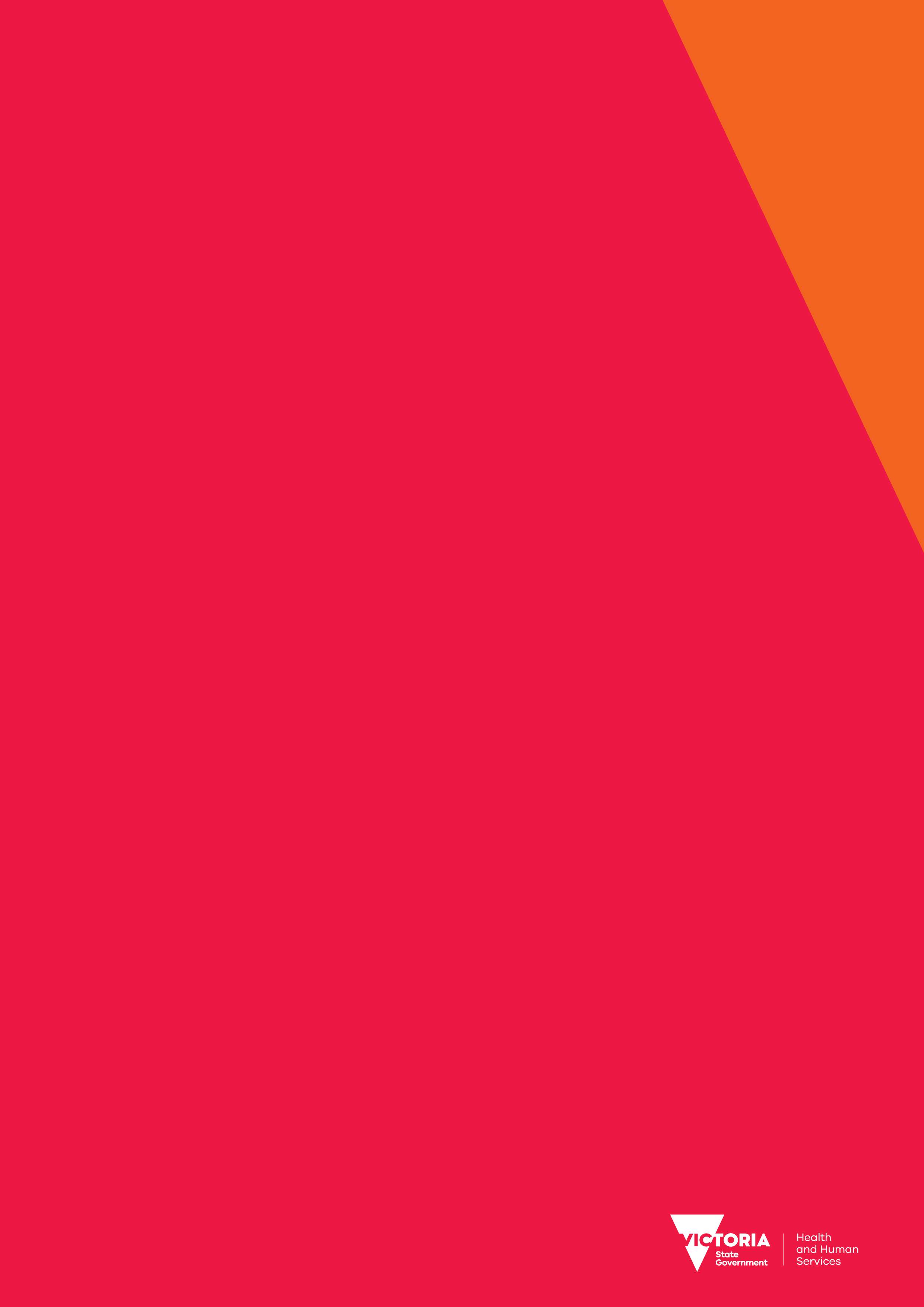 ContentsExecutive summary	4Introduction	5Orientation to symbols and highlighting in this document	5Summary of changes	6Proposals deferred	6End of calendar year reporting – 31.12.2020	7End of financial year reporting – 30.6.2021	7Section 2	Concept and derived item definitions	8Hypertensive disorder during pregnancy	8Section 3	Data definitions	9Category of unplanned caesarean section urgency (new)	9Date of decision for unplanned caesarean section (new)	11Indigenous status – baby	12Indigenous status – mother	14Method of birth	16Submission number	19Time of decision for unplanned caesarean section (new)	20Version identifier	22Section 4 Business rules	23###Category of unplanned caesarean section urgency, Date of decision for unplanned caesarean section and Time of decision for unplanned caesarean section	23Date and time data item relationships	23Labour type ‘Woman in labour’ and associated data items valid combinations	24Labour type ‘Woman not in labour’ and associated data items valid combinations	26###Transaction Type Flag processing against prior data held, not held or deactivated	27Section 5: Compilation and submission	28File naming convention	28Header record	28Episode records	29Executive summaryThe Final revisions for the Victorian Perinatal Data Collection (VPDC) effective 1 July 2021 are summarised below:Add three new data items:Category of unplanned caesarean section urgencyDate of decision for unplanned caesarean sectionTime of decision for unplanned caesarean sectionAmend field size of one Header record data item:Submission numberAmend reporting guide of three existing data items:Indigenous status – babyIndigenous status – motherMethod of birthAmend codeset for one existing data item:Version identifierAmend one existing Concept and derived item definition:Hypertensive disorder during pregnancyAdd two new business rulesAmend three existing business rulesAmend Header record file structure specificationAmend Episode record file structure specificationThese revisions are presented in this document in order of the section of the VPDC manual where they will appear.IntroductionEach year, the Department of Health and Human Services (DHHS) reviews the Victorian Perinatal Data Collection (VPDC) on behalf of the Consultative Council on Obstetric and Paediatric Mortality and Morbidity (CCOPMM). This review seeks to ensure that the perinatal data collection supports the state and national reporting obligations of both the CCOPMM and the department, and DHHS planning and policy development, and incorporates appropriate feedback from data providers on improvements.The annual review begins with circulation of an invitation to stakeholders for suggestions for changes. Responses are evaluated against criteria that consider the data collection’s scope, the collectability and intended use of the data, best practice, feasibility and consequential impact of implementation and data quality and cost and collection burden for health services.Suggested changes that meet these criteria are compiled into a document – the Proposals for revisions to the VPDC – and distributed to health services and software vendors involved in reporting births to the VPDC, with feedback requested. Comments received are reviewed and where possible, accommodated, resulting in alteration to or withdrawal of some proposals, on advice from the CCOPMM.One change adopted for this cycle is to move the implementation date of changes from calendar to financial year, hence the changes documented here will take effect for births on and from 1 July 2021.These Final revisions are complete at the date of publication. Where further changes are required during the year, for example to reference files such as the postcode locality file, data validation rules or supporting documentation, these will be advised at the time.An updated VPDC manual will be published in 2021, before these changes take effect. Until then, the current VPDC manual and this document form the data submission specifications on and from 1.7.2021.Victorian health services must ensure their software can create a VPDC submission file in accordance with the revised specifications and ensure reporting capability is achieved to maintain compliance with reporting timeframes set out in the VPDC manual.Submission of test files in 2021-22 file format is strongly recommended prior to submitting July 2021 data. Test files must include the filename extension ‘_TEST’ as set out in section 5 of the VPDC manual. Please contact the HDSS HelpDesk (hdss.helpdesk@dhhs.vic.gov.au) to arrange for test file submission between 1.6.2021 and 24.6.2021.Orientation to symbols and highlighting in this documentNew data items are marked as (new).Changes to existing data items are highlighted in green.Redundant values and definitions relating to existing items are struck through.Comments relating only to the proposal document appear in [square brackets and italics].New validations are marked ### Validations to be changed are marked * when listed as part of a data item or below a validation table. Changes are documented in relation to each specific proposal: the total impact of all changes will be reflected in the VPDC Manual for 1.7.2021, to be released later.Entries in this document are sequenced in the order of the VPDC manual where the change will appear. Summary of changesProposals deferredThe call for proposals for changes to the VPDC circulated to health services and software vendors in January 2020 received a number of responses. However in March 2020, stakeholders were advised that, due to the health emergency, all proposals received would be held over for consideration in the next cycle of revisions to the VPDC, which will be from 1.7.2022. The only revisions considered for the current cycle are changes that are essential to enable Victoria to meet its reporting obligations to the Commonwealth or other statutory obligations. The three new data elements to be introduced from 1.7.2021 were proposed by the CCOPMM to facilitate outcome monitoring and reporting and improve safety for mothers and babies. Two changes are included for information, having already been implemented for submission processing.It is anticipated that the next call for proposals will be circulated in late July 2021.Please direct any questions about the deferred proposals to the HDSS HelpDesk at <hdss.helpdesk@dhhs.vic.gov.au>.End of calendar year reporting – 31.12.2020No change to reporting specifications between 31.12.2020 and 1.1.2021, because no changes take effect from 1.1.2021.Reporting specifications for births from 1 January 2021 to 30 June 2021 remain as set out in the VPDC manual, version 8.0, accessible at the VPDC website at < https://www2.health.vic.gov.au/hospitals-and-health-services/quality-safety-service/consultative-councils/council-obstetric-paediatric-mortality/perinatal-data-collection>End of financial year reporting – 30.6.2021Data submissions must include all relevant data elements and code sets valid as at the Date of birth – baby reported in the record:Date of birth – baby is prior to 1/7/2021 – report all data elements in 2020-21 formatDate of birth – baby is on or after 1/7/2021 – report all data elements in 2021-22 formatThis is described under File structure specifications in Section 5 of the VPDC manual, accessible at https://www2.health.vic.gov.au/hospitals-and-health-services/quality-safety-service/consultative-councils/council-obstetric-paediatric-mortality/perinatal-data-collection : note that the three new data elements described in this Final revisions document will be added to the list of data elements on pages 11 to 15 inclusive.Section 2	Concept and derived item definitionsSection 3	Data definitionsCategory of unplanned caesarean section urgency (new)SpecificationAdministrationDate of decision for unplanned caesarean section (new)SpecificationAdministrationIndigenous status – babySpecificationAdministrationIndigenous status – motherSpecificationAdministrationMethod of birthSpecificationAdministrationSubmission numberSpecificationAdministrationTime of decision for unplanned caesarean section (new)SpecificationAdministrationTransaction type flagSpecificationAdministrationVersion identifierSpecificationAdministrationSection 4 Business rules###Category of unplanned caesarean section urgency, Date of decision for unplanned caesarean section and Time of decision for unplanned caesarean sectionDate and time data item relationshipsWhere a valid date and/or time is reported in the data elements listed in columns 1 and 3 below, validations check the data reflect logical sequence as indicated in the Relationship column:Labour type ‘Woman in labour’ and associated data items valid combinationsLabour type ‘Woman not in labour’ and associated data items valid combinations###Transaction Type Flag processing against prior data held, not held or deactivatedSection 5: Compilation and submissionFile naming conventionEach VPDC submission file is uniquely identified by its file name, which must be in the following format:CCCC_NNNN_YYYYMMDDhhmm_TTTT.txtwhere:CCCC	=	Collection identifier (always VPDC)NNNN	=	Hospital code (agency identifier)YYYYMMDDhhmm	=	Data submission identifierTTTT	=	Submission numbertxt	=	Submission file extension (always .txt)Test files must include _TEST at the end of the submission file name as follows:CCCC_NNNN_YYYYMMDDhhmm_TTTT_TEST.txtFor example, a health service with Hospital code (agency identifier) ‘1234’ creates a new submission file at 9.45 am on 13 July 2020, using that date and time as the Data submission identifier:Data submission identifier = 202007130945 Submission number = 0001. The submission file name is then: VPDC_1234_202007130945_0001.txtDetailed specifications for the components of the file name are provided in Section 3: Data definitions.Header recordThe header record must be included as the first record of all submission files reported to the VPDC.Episode records within a data submission file must be reported as per the version of the data collection as specified in the header record. For example, to submit new records for births between 1 December 2019 1 June 2021 and 31 January 2020 July 2021, at least two data submission files are to be compiled:The first containing records for births from 1 December 2019 June 2021 to 31 December 2019 30 June 2021 (inclusive) as per the appropriate specifications with the version identifier reported as ‘2019’ ‘2020’ in the header and episode recordsThe second containing records for births from 1 January 2020 July 2021 to 31 January 2020 July 2021 (inclusive) as per the appropriate specifications with the version identifier reported as ‘2020’ ‘2021’ in the header and episode recordsThe convention for naming is: CCCC | VVVV | NNNN | YYYYMMDDhhmm | TTTT | NNNNN | AAA…AAAwhere:CCCC: 			=	Collection identifier VVVV: 			=	Version identifierNNNN: 			=	Hospital code (agency identifier)YYYYMMDDhhmm: 	=	Data submission identifierTTTT: 			=	Submission numberNNNNN: 		=	Number of records followingAAA…AAA: 		=	Name of softwareEpisode recordsSpecification for revisions to the Victorian Perinatal Data Collection (VPDC) for 1 July 2021December 2020To receive this publication in an accessible format email the HDSS HelpDesk at HDSS.Helpdesk@dhhs.vic.gov.auAuthorised and published by the Victorian Government, 1 Treasury Place, Melbourne.© State of Victoria, Department of Health and Human Services December 2020.New data element / Amend existingProposal title & summary of impactVPDC Manual sections changedVPDC Manual sections changedVPDC Manual sections changedVPDC Manual sections changedNew data element / Amend existingProposal title & summary of impact2345AmendHypertensive disorder during pregnancy:
Amend definition/reporting guide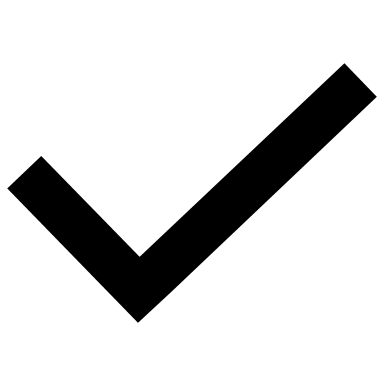 New data elementCategory of unplanned caesarean section urgency:
New data element, code set and validationsNew data elementDate of decision for unplanned caesarean section: 
New data element, value range and validationsAmendIndigenous status – baby: 
Amend reporting guide advice for asking questions about baby’s indigenous statusAmendIndigenous status – mother: 
Amend reporting guide advice for asking questions about mother’s indigenous statusAmendMethod of birth:
Amend reporting guideAmendSubmission number:
Increase field size to 4 digits (impacts Header record)New data elementTime of decision for unplanned caesarean section:
New data element, value range and validationsAdd new business ruleTransaction type flag:
Add new business ruleAmendVersion identifier:
Amend code setHypertensive disorder during pregnancyHypertensive disorder during pregnancyDefinition/guide for useHypertensive disorder during pregnancy includes pre-existing hypertensive disorders, hypertension arising in pregnancy and associated disorders such as eclampsia and preeclampsia.Hypertension in pregnancy is defined as:Systolic blood pressure greater than or equal to 140 mmHg and/orDiastolic blood pressure greater than or equal to 90 mmHg.Measurements should be confirmed by repeated readings over several hours. Elevations of both systolic and diastolic blood pressures have been associated with adverse fetal outcome and therefore both are important.Disorders associated with hypertension such as eclampsia and preeclampsia are further characterised by symptoms such as proteinuria, oedema or high body temperature.There are several reasons to support the blood pressure readings defined above as diagnostic of hypertension in pregnancy:perinatal mortality rises with diastolic blood pressures above 90 mmHgreadings above this level were beyond two standard deviations of mean blood pressure in a New Zealand cohort of normal pregnant womenthe chosen levels are consistent with international guidelines and correspond with the current diagnosis of hypertension outside of pregnancy.This definition of hypertensive disorder in pregnancy from the Society of Obstetric Medicine in Australia and New Zealand (SOMANZ) aligns with the definition of the International Society for the Study of Hypertension in Pregnancy (ISSHP).(Source: METeOR #655620, Australian Institute of Health and Welfare)Related data items (Section 3):Events of labour and birth – free text; Events of labour and birth – ICD-10-AM code; Indication for induction (main reason) – ICD-10-AM code; Indications for induction (other) – free text; Indications for operative delivery – free text; Indications for operative delivery – ICD-10-AM code; Maternal medical conditions – free text; Maternal medical conditions – ICD-10-AM code; Obstetric complications – free text; Obstetric complications – ICD-10-AM code; Postpartum complications – free test; Postpartum complications – ICD-10-AM codeDefinitionCategory of unplanned caesarean section urgencyCategory of unplanned caesarean section urgencyCategory of unplanned caesarean section urgencyCategory of unplanned caesarean section urgencyRepresentation classCodeCodeData typeNumberFormatNNField size1LocationEpisode recordEpisode recordPosition148Permissible valuesCodeDescriptorDescriptorDescriptor1Category 1 Urgent threat to the life or the health of a woman or fetusCategory 1 Urgent threat to the life or the health of a woman or fetusCategory 1 Urgent threat to the life or the health of a woman or fetus2Category 2 Maternal or fetal compromise but not immediately life-threateningCategory 2 Maternal or fetal compromise but not immediately life-threateningCategory 2 Maternal or fetal compromise but not immediately life-threatening3Category 3 Needing earlier than planned delivery but without currently evident maternal or fetal compromiseCategory 3 Needing earlier than planned delivery but without currently evident maternal or fetal compromiseCategory 3 Needing earlier than planned delivery but without currently evident maternal or fetal compromise4Category 4 At a time acceptable to both the woman and the caesarean section team, understanding that this can be affected by a number of factorsCategory 4 At a time acceptable to both the woman and the caesarean section team, understanding that this can be affected by a number of factorsCategory 4 At a time acceptable to both the woman and the caesarean section team, understanding that this can be affected by a number of factors9Urgency not stated/inadequately describedUrgency not stated/inadequately describedUrgency not stated/inadequately describedReporting guideReport the category of urgency of any unplanned caesarean section, whether this occurs before or during labour, at the time the decision for caesarean section is made by the medical practitioner. While the category may be subsequently downgraded or upgraded, it is to be reported as at the time the decision is made.The category of urgency code must be reported for all births with Method of birth code 5 Unplanned caesarean – labour or code 7 Unplanned caesarean – no labour.Where a decision is made for an urgent caesarean section, but vaginal birth occurs before the caesarean section can be performed, report the actual Method of birth.The Royal Australasian College of Obstetricians and Gynaecologists recommends and endorses the use of a 4-grade classification system for emergency caesarean section.1Some services use a Code Green classification system. A Code Green caesarean section should be reported as code 1 Category 1. These services should use the descriptors for codes 2-4 to report caesareans other than Code Green.1Statement on categorisation of urgency for caesarean section, RANZCOG, reviewed July 2019 https://ranzcog.edu.au/RANZCOG_SITE/media/RANZCOG-MEDIA/Women%27s%20Health/Statement%20and%20guidelines/Clinical-Obstetrics/Categorisation-of-urgency-for-caesarean-section-(C-Obs-14).pdf?ext=.pdf Reported byAll Victorian hospitals where a birth has occurred and homebirth practitionersReported forMandatory for all birth episodes with Method of birth code 5 Unplanned caesarean – labour or code 7 Unplanned caesarean – no labour. Leave blank for all other Method of birth codes.Related concepts (Section 2):Labour typeRelated data items (this section):Date of decision for unplanned caesarean section (new); Method of birth; Time of decision for unplanned caesarean section (new)Related business rules (Section 4):### Category of unplanned caesarean section urgency, Date of decision for unplanned caesarean section and Time of decision for unplanned caesarean section; *Date and time data item relationships; *Labour type ‘Woman in labour’ and associated data items valid combinations; *Labour type ‘Woman not in labour’ and associated data items valid combinationsPrincipal data usersConsultative Council on Obstetric Paediatric Mortality and MorbidityConsultative Council on Obstetric Paediatric Mortality and MorbidityConsultative Council on Obstetric Paediatric Mortality and MorbidityDefinition sourceDHHSVersion1 July 2021Codeset sourceRANZCOGCollection start date1 July 2021DefinitionThe date of decision for unplanned caesarean sectionThe date of decision for unplanned caesarean sectionThe date of decision for unplanned caesarean sectionRepresentation classDate Data typeDate/timeFormatDDMMCCYYField size8LocationEpisode recordPosition149Permissible valuesA valid calendar dateCode		Descriptor99999999	Not stated / inadequately describedA valid calendar dateCode		Descriptor99999999	Not stated / inadequately describedA valid calendar dateCode		Descriptor99999999	Not stated / inadequately describedReporting guideThe date on which the medical practitioner decides to deliver by urgent caesarean section where that was not the previously planned method of birth, for example where the plan was for a vaginal birth or planned caesarean section, but circumstances change and the decision is made to proceed to an urgent caesarean section.In cases of transfer to theatre for trial of forceps, report the date on which the plan changed to delivery by caesarean section.Century (CC) can only be reported as 20. The date on which the medical practitioner decides to deliver by urgent caesarean section where that was not the previously planned method of birth, for example where the plan was for a vaginal birth or planned caesarean section, but circumstances change and the decision is made to proceed to an urgent caesarean section.In cases of transfer to theatre for trial of forceps, report the date on which the plan changed to delivery by caesarean section.Century (CC) can only be reported as 20. The date on which the medical practitioner decides to deliver by urgent caesarean section where that was not the previously planned method of birth, for example where the plan was for a vaginal birth or planned caesarean section, but circumstances change and the decision is made to proceed to an urgent caesarean section.In cases of transfer to theatre for trial of forceps, report the date on which the plan changed to delivery by caesarean section.Century (CC) can only be reported as 20. Reported byAll Victorian hospitals where a birth has occurred and homebirth practitionersAll Victorian hospitals where a birth has occurred and homebirth practitionersAll Victorian hospitals where a birth has occurred and homebirth practitionersReported forMandatory for all birth episodes with Method of birth code 5 Unplanned caesarean – labour or code 7 Unplanned caesarean – no labour. Leave blank for all other Method of birth codes Mandatory for all birth episodes with Method of birth code 5 Unplanned caesarean – labour or code 7 Unplanned caesarean – no labour. Leave blank for all other Method of birth codes Mandatory for all birth episodes with Method of birth code 5 Unplanned caesarean – labour or code 7 Unplanned caesarean – no labour. Leave blank for all other Method of birth codes Related concepts (Section 2):Labour typeLabour typeLabour typeRelated data items (this section):Category of unplanned caesarean section urgency (new); Method of birth; Time of decision for unplanned caesarean section (new)Category of unplanned caesarean section urgency (new); Method of birth; Time of decision for unplanned caesarean section (new)Category of unplanned caesarean section urgency (new); Method of birth; Time of decision for unplanned caesarean section (new)Related business rules (Section 4):### Category of unplanned caesarean section urgency, Date of decision for unplanned caesarean section and Time of decision for unplanned caesarean section; *Date and time data item relationships; *Labour type ‘Woman in labour’ and associated data items valid combinations; *Labour type ‘Woman not in labour’ and associated data items valid combinations### Category of unplanned caesarean section urgency, Date of decision for unplanned caesarean section and Time of decision for unplanned caesarean section; *Date and time data item relationships; *Labour type ‘Woman in labour’ and associated data items valid combinations; *Labour type ‘Woman not in labour’ and associated data items valid combinations### Category of unplanned caesarean section urgency, Date of decision for unplanned caesarean section and Time of decision for unplanned caesarean section; *Date and time data item relationships; *Labour type ‘Woman in labour’ and associated data items valid combinations; *Labour type ‘Woman not in labour’ and associated data items valid combinationsPrincipal data usersConsultative Council on Obstetric and Paediatric Mortality and MorbidityConsultative Council on Obstetric and Paediatric Mortality and MorbidityConsultative Council on Obstetric and Paediatric Mortality and MorbidityConsultative Council on Obstetric and Paediatric Mortality and MorbidityDefinition sourceDHHSVersion1. July 20211. July 2021Codeset sourceDHHSCollection start date1 July 20211 July 2021DefinitionIndigenous status is a measure of whether Whether a person (baby) identifies their baby as being of Aboriginal or Torres Strait Islander origin and is accepted as such by the community in which they live.Indigenous status is a measure of whether Whether a person (baby) identifies their baby as being of Aboriginal or Torres Strait Islander origin and is accepted as such by the community in which they live.Indigenous status is a measure of whether Whether a person (baby) identifies their baby as being of Aboriginal or Torres Strait Islander origin and is accepted as such by the community in which they live.Representation classCodeData typeNumberFormatNField size1LocationEpisode recordPosition20Permissible valuesCode	Descriptor1	Aboriginal but not Torres Strait Islander origin2	Torres Strait Islander but not Aboriginal origin3	Both Aboriginal and Torres Strait Islander origin4	Neither Aboriginal nor Torres Strait Islander origin8	Question unable to be asked9	Not stated / inadequately describedCode	Descriptor1	Aboriginal but not Torres Strait Islander origin2	Torres Strait Islander but not Aboriginal origin3	Both Aboriginal and Torres Strait Islander origin4	Neither Aboriginal nor Torres Strait Islander origin8	Question unable to be asked9	Not stated / inadequately describedCode	Descriptor1	Aboriginal but not Torres Strait Islander origin2	Torres Strait Islander but not Aboriginal origin3	Both Aboriginal and Torres Strait Islander origin4	Neither Aboriginal nor Torres Strait Islander origin8	Question unable to be asked9	Not stated / inadequately describedReporting guideThis information must be collected for every birth, regardless of the data collector’s perceptions based on appearance or other factors. Software must not be set up to input a default code.To collect Indigenous status – baby, it is suggested the parents are asked the following questions:Question 1: Is this baby’s mother of Aboriginal or Torres Strait Islander origin, or both?If the response is ‘no’, ask Question 2:Question 2: Is this baby’s father of Aboriginal or Torres Strait Islander origin, or both?If the response to Questions 1 and 2 are both ‘no’, record code 4 for this baby; no further questions.If the response to either Question 1 or Question 2 is ‘yes’, record the appropriate code (1, 2 or 3 respectively) to reflect those responses for the baby, and confirm this response with the parents.A person of Aboriginal descent is a person descended from the original inhabitants of Australia. The Torres Strait Islands are the islands directly to the north of Cape York, between Cape York and New Guinea. In Victoria, the community of Torres Strait Island people is small and the community of Aboriginal and Torres Strait Island people is smaller again, therefore the code 2 Torres Strait Islander but not Aboriginal origin and code 3 Both Aboriginal and Torres Strait Islander origin would not be widely used. Code 8 Question unable to be asked should only be used under the following circumstances: when the patient’s medical condition prevents the question of Indigenous status being askedin the case of an unaccompanied child who is too young to be asked their Indigenous status. This information must be collected for every admitted patient episode and updated each time the patient presents to the hospital for admission. Software must not be set up to input a default code. Rather than asking every patient about his or her indigenous status, first ask the patient, ‘Were you born in Australia?’ Then, proceed as follows:If no, the patient should be asked, ‘What country were you born in?’If yes, the patient should be asked, ‘Are you of Aboriginal or Torres Strait Islander origin?’If the patient answers yes to being of Aboriginal or Torres Strait Islander origin, then ask further questions to correctly record the person’s Indigenous status. The parent or guardian should be asked about the indigenous status of the child. If the mother of a newborn baby has not identified as being of Aboriginal or Torres Strait Islander descent, hospital staff should not assume the baby is non-Aboriginal; the father may be of Aboriginal or Torres Strait Islander descent. This information must be collected for every birth, regardless of the data collector’s perceptions based on appearance or other factors. Software must not be set up to input a default code.To collect Indigenous status – baby, it is suggested the parents are asked the following questions:Question 1: Is this baby’s mother of Aboriginal or Torres Strait Islander origin, or both?If the response is ‘no’, ask Question 2:Question 2: Is this baby’s father of Aboriginal or Torres Strait Islander origin, or both?If the response to Questions 1 and 2 are both ‘no’, record code 4 for this baby; no further questions.If the response to either Question 1 or Question 2 is ‘yes’, record the appropriate code (1, 2 or 3 respectively) to reflect those responses for the baby, and confirm this response with the parents.A person of Aboriginal descent is a person descended from the original inhabitants of Australia. The Torres Strait Islands are the islands directly to the north of Cape York, between Cape York and New Guinea. In Victoria, the community of Torres Strait Island people is small and the community of Aboriginal and Torres Strait Island people is smaller again, therefore the code 2 Torres Strait Islander but not Aboriginal origin and code 3 Both Aboriginal and Torres Strait Islander origin would not be widely used. Code 8 Question unable to be asked should only be used under the following circumstances: when the patient’s medical condition prevents the question of Indigenous status being askedin the case of an unaccompanied child who is too young to be asked their Indigenous status. This information must be collected for every admitted patient episode and updated each time the patient presents to the hospital for admission. Software must not be set up to input a default code. Rather than asking every patient about his or her indigenous status, first ask the patient, ‘Were you born in Australia?’ Then, proceed as follows:If no, the patient should be asked, ‘What country were you born in?’If yes, the patient should be asked, ‘Are you of Aboriginal or Torres Strait Islander origin?’If the patient answers yes to being of Aboriginal or Torres Strait Islander origin, then ask further questions to correctly record the person’s Indigenous status. The parent or guardian should be asked about the indigenous status of the child. If the mother of a newborn baby has not identified as being of Aboriginal or Torres Strait Islander descent, hospital staff should not assume the baby is non-Aboriginal; the father may be of Aboriginal or Torres Strait Islander descent. This information must be collected for every birth, regardless of the data collector’s perceptions based on appearance or other factors. Software must not be set up to input a default code.To collect Indigenous status – baby, it is suggested the parents are asked the following questions:Question 1: Is this baby’s mother of Aboriginal or Torres Strait Islander origin, or both?If the response is ‘no’, ask Question 2:Question 2: Is this baby’s father of Aboriginal or Torres Strait Islander origin, or both?If the response to Questions 1 and 2 are both ‘no’, record code 4 for this baby; no further questions.If the response to either Question 1 or Question 2 is ‘yes’, record the appropriate code (1, 2 or 3 respectively) to reflect those responses for the baby, and confirm this response with the parents.A person of Aboriginal descent is a person descended from the original inhabitants of Australia. The Torres Strait Islands are the islands directly to the north of Cape York, between Cape York and New Guinea. In Victoria, the community of Torres Strait Island people is small and the community of Aboriginal and Torres Strait Island people is smaller again, therefore the code 2 Torres Strait Islander but not Aboriginal origin and code 3 Both Aboriginal and Torres Strait Islander origin would not be widely used. Code 8 Question unable to be asked should only be used under the following circumstances: when the patient’s medical condition prevents the question of Indigenous status being askedin the case of an unaccompanied child who is too young to be asked their Indigenous status. This information must be collected for every admitted patient episode and updated each time the patient presents to the hospital for admission. Software must not be set up to input a default code. Rather than asking every patient about his or her indigenous status, first ask the patient, ‘Were you born in Australia?’ Then, proceed as follows:If no, the patient should be asked, ‘What country were you born in?’If yes, the patient should be asked, ‘Are you of Aboriginal or Torres Strait Islander origin?’If the patient answers yes to being of Aboriginal or Torres Strait Islander origin, then ask further questions to correctly record the person’s Indigenous status. The parent or guardian should be asked about the indigenous status of the child. If the mother of a newborn baby has not identified as being of Aboriginal or Torres Strait Islander descent, hospital staff should not assume the baby is non-Aboriginal; the father may be of Aboriginal or Torres Strait Islander descent. Reported byAll Victorian hospitals where a birth has occurred and homebirth practitionersAll Victorian hospitals where a birth has occurred and homebirth practitionersAll Victorian hospitals where a birth has occurred and homebirth practitionersReported forAll birth episodesAll birth episodesAll birth episodesRelated concepts (Section 2):None specifiedNone specifiedNone specifiedRelated data items (this section):Country of birthCountry of birthCountry of birthRelated business rules (Section 4):Mandatory to report data itemsMandatory to report data itemsMandatory to report data itemsPrincipal data usersConsultative Council on Obstetric and Paediatric Mortality and MorbidityConsultative Council on Obstetric and Paediatric Mortality and MorbidityConsultative Council on Obstetric and Paediatric Mortality and MorbidityDefinition sourceNHDDVersionJanuary 2009July 2021Codeset sourceNHDD (DHHS modified)Collection start date2009DefinitionIndigenous status is a measure of whether Whether a person (mother) identifies as being of Aboriginal or Torres Strait Islander origin and is accepted as such by the community in which she lives.Indigenous status is a measure of whether Whether a person (mother) identifies as being of Aboriginal or Torres Strait Islander origin and is accepted as such by the community in which she lives.Indigenous status is a measure of whether Whether a person (mother) identifies as being of Aboriginal or Torres Strait Islander origin and is accepted as such by the community in which she lives.Representation classCodeData typeNumberFormatNField size1LocationEpisode recordPosition19Permissible valuesCode	Descriptor1 	Aboriginal but not Torres Strait Islander origin2 	Torres Strait Islander but not Aboriginal origin3 	Both Aboriginal and Torres Strait Islander origin4 	Neither Aboriginal nor Torres Strait Islander origin8 	Question unable to be asked9 	Not stated / inadequately describedCode	Descriptor1 	Aboriginal but not Torres Strait Islander origin2 	Torres Strait Islander but not Aboriginal origin3 	Both Aboriginal and Torres Strait Islander origin4 	Neither Aboriginal nor Torres Strait Islander origin8 	Question unable to be asked9 	Not stated / inadequately describedCode	Descriptor1 	Aboriginal but not Torres Strait Islander origin2 	Torres Strait Islander but not Aboriginal origin3 	Both Aboriginal and Torres Strait Islander origin4 	Neither Aboriginal nor Torres Strait Islander origin8 	Question unable to be asked9 	Not stated / inadequately describedReporting guideThis information must be collected for every birth, regardless of the data collector’s perceptions based on appearance or other factors. Software must not be set up to input a default code.To collect Indigenous status – mother, it is suggested the questions are asked as follows:Question 1: Are you of Aboriginal or Torres Strait Islander origin?If the response is ‘no’, record code 4; no further questionsIf the response is ‘yes’, ask Question 2:Question 2: Are you of Aboriginal origin, Torres Strait Islander origin, or both?Record the appropriate code (1, 2 or 3 respectively) to reflect the response.A person of Aboriginal descent is a person descended from the original inhabitants of Australia. The Torres Strait Islands are the islands directly to the north of Cape York, between Cape York and New Guinea. In Victoria, the community of Torres Strait Island people is small and the community of Aboriginal and Torres Strait Island people is smaller again, therefore the code 2 Torres Strait Islander but not Aboriginal origin and code 3 Both Aboriginal and Torres Strait Islander origin would not be widely used. Code 8 Question unable to be asked should only be used under the following circumstances:when the patient’s medical condition prevents the question of Indigenous status being asked.This information must be collected for every admitted patient episode and updated each time the patient represents to the hospital for admission. Software must not be set up to input a default code. Rather than asking every patient about his or her indigenous status, first ask the patient, ‘Were you born in Australia?’:If no, the patient should be asked, ‘What country were you born in?’If yes, the patient should be asked, ‘Are you of Aboriginal or Torres Strait Islander origin?’If the patient answers yes to being of Aboriginal or Torres Strait Islander origin, then ask further questions to correctly record the person’s indigenous status. The parent or guardian should be asked about the Indigenous status of the child. If the mother of a newborn baby has not identified as being of Aboriginal or Torres Strait Islander descent, hospital staff should not assume the baby is non-Aboriginal; the father may be of Aboriginal or Torres Strait Islander descent. This information must be collected for every birth, regardless of the data collector’s perceptions based on appearance or other factors. Software must not be set up to input a default code.To collect Indigenous status – mother, it is suggested the questions are asked as follows:Question 1: Are you of Aboriginal or Torres Strait Islander origin?If the response is ‘no’, record code 4; no further questionsIf the response is ‘yes’, ask Question 2:Question 2: Are you of Aboriginal origin, Torres Strait Islander origin, or both?Record the appropriate code (1, 2 or 3 respectively) to reflect the response.A person of Aboriginal descent is a person descended from the original inhabitants of Australia. The Torres Strait Islands are the islands directly to the north of Cape York, between Cape York and New Guinea. In Victoria, the community of Torres Strait Island people is small and the community of Aboriginal and Torres Strait Island people is smaller again, therefore the code 2 Torres Strait Islander but not Aboriginal origin and code 3 Both Aboriginal and Torres Strait Islander origin would not be widely used. Code 8 Question unable to be asked should only be used under the following circumstances:when the patient’s medical condition prevents the question of Indigenous status being asked.This information must be collected for every admitted patient episode and updated each time the patient represents to the hospital for admission. Software must not be set up to input a default code. Rather than asking every patient about his or her indigenous status, first ask the patient, ‘Were you born in Australia?’:If no, the patient should be asked, ‘What country were you born in?’If yes, the patient should be asked, ‘Are you of Aboriginal or Torres Strait Islander origin?’If the patient answers yes to being of Aboriginal or Torres Strait Islander origin, then ask further questions to correctly record the person’s indigenous status. The parent or guardian should be asked about the Indigenous status of the child. If the mother of a newborn baby has not identified as being of Aboriginal or Torres Strait Islander descent, hospital staff should not assume the baby is non-Aboriginal; the father may be of Aboriginal or Torres Strait Islander descent. This information must be collected for every birth, regardless of the data collector’s perceptions based on appearance or other factors. Software must not be set up to input a default code.To collect Indigenous status – mother, it is suggested the questions are asked as follows:Question 1: Are you of Aboriginal or Torres Strait Islander origin?If the response is ‘no’, record code 4; no further questionsIf the response is ‘yes’, ask Question 2:Question 2: Are you of Aboriginal origin, Torres Strait Islander origin, or both?Record the appropriate code (1, 2 or 3 respectively) to reflect the response.A person of Aboriginal descent is a person descended from the original inhabitants of Australia. The Torres Strait Islands are the islands directly to the north of Cape York, between Cape York and New Guinea. In Victoria, the community of Torres Strait Island people is small and the community of Aboriginal and Torres Strait Island people is smaller again, therefore the code 2 Torres Strait Islander but not Aboriginal origin and code 3 Both Aboriginal and Torres Strait Islander origin would not be widely used. Code 8 Question unable to be asked should only be used under the following circumstances:when the patient’s medical condition prevents the question of Indigenous status being asked.This information must be collected for every admitted patient episode and updated each time the patient represents to the hospital for admission. Software must not be set up to input a default code. Rather than asking every patient about his or her indigenous status, first ask the patient, ‘Were you born in Australia?’:If no, the patient should be asked, ‘What country were you born in?’If yes, the patient should be asked, ‘Are you of Aboriginal or Torres Strait Islander origin?’If the patient answers yes to being of Aboriginal or Torres Strait Islander origin, then ask further questions to correctly record the person’s indigenous status. The parent or guardian should be asked about the Indigenous status of the child. If the mother of a newborn baby has not identified as being of Aboriginal or Torres Strait Islander descent, hospital staff should not assume the baby is non-Aboriginal; the father may be of Aboriginal or Torres Strait Islander descent. Reported byAll Victorian hospitals where a birth has occurred and homebirth practitionersAll Victorian hospitals where a birth has occurred and homebirth practitionersAll Victorian hospitals where a birth has occurred and homebirth practitionersReported forAll birth episodesAll birth episodesAll birth episodesRelated concepts (Section 2):None specifiedNone specifiedNone specifiedRelated data items (this section):Country of birth, Indigenous status – babyCountry of birth, Indigenous status – babyCountry of birth, Indigenous status – babyRelated business rules (Section 4):Mandatory to report data itemsMandatory to report data itemsMandatory to report data itemsPrincipal data usersConsultative Council on Obstetric and Paediatric Mortality and MorbidityConsultative Council on Obstetric and Paediatric Mortality and MorbidityConsultative Council on Obstetric and Paediatric Mortality and MorbidityDefinition sourceNHDDVersion1. January 19822. January 19993. January 20094. July 2021Codeset sourceNHDD (DHHS modified)Collection start date1982DefinitionThe method of complete expulsion or extraction from the woman of a product of conception in a birth eventThe method of complete expulsion or extraction from the woman of a product of conception in a birth eventThe method of complete expulsion or extraction from the woman of a product of conception in a birth eventRepresentation classCodeData typeNumberFormatNNField size2LocationEpisode recordPosition74Permissible valuesCode	Descriptor1	Forceps3	Vaginal birth – non-instrumental4	Planned caesarean – no labour5	Unplanned caesarean – labour6	Planned caesarean – labour7	Unplanned caesarean – no labour8	Vacuum extraction9	Not stated / inadequately described10	Other operative birthCode	Descriptor1	Forceps3	Vaginal birth – non-instrumental4	Planned caesarean – no labour5	Unplanned caesarean – labour6	Planned caesarean – labour7	Unplanned caesarean – no labour8	Vacuum extraction9	Not stated / inadequately described10	Other operative birthCode	Descriptor1	Forceps3	Vaginal birth – non-instrumental4	Planned caesarean – no labour5	Unplanned caesarean – labour6	Planned caesarean – labour7	Unplanned caesarean – no labour8	Vacuum extraction9	Not stated / inadequately described10	Other operative birthReporting guideIn the case of multiple births, the method of birth is reported in each baby’s episode record. Where forceps/vacuum extraction are used to assist the extraction of the baby at caesarean section, code as caesarean section.Code 1 Forceps Includes any use of forceps in a vaginal birth – rotation, delivery and forceps to the head during breech presentations. Includes vaginal breech with forceps to the aftercoming headCode 3 Vaginal birth – non-instrumental Includes manual assistance for example, a vaginal breech that has been manually rotatedCode 4 Planned caesarean – no labour Caesarean takes place as a planned procedure before the onset of labour Code 5 Unplanned caesarean – labour Caesarean is undertaken for a complication after the onset of labour, whether that onset is spontaneous or induced.If a women is planning to have a caesarean for a non-urgent indication (for example, repeat caesarean, breech), then develops an urgent indication (for example, cord prolapse, antepartum haemorrhage) that becomes the immediate indication for the caesarean, code it as unplanned (code 5 or 7), either in labour or not in labour as appropriate.Code 6 Planned caesarean – labour Caesarean was a planned procedure, but occurs after spontaneous onset of labourCode 7 Unplanned caesarean – no labourProcedure is undertaken for an urgent indication before the onset of labour. Code 10 Other operative birth
Includes D&C, D&E, hysterotomy and laparotomy.Excludes operative methods of birth for which a specific code exists.Note: for Unplanned caesarean (codes 5 or 7): if a women is planning to have a caesarean for a non-urgent indication (for example, repeat caesarean, breech), then develops an urgent indication (for example, cord prolapse, antepartum haemorrhage) that becomes the immediate indication for the caesarean, code it as unplanned (code 5 or 7), either in labour or not in labour as appropriate. In this situation also report the Category of unplanned caesarean section urgency, the Date of decision for unplanned caesarean section and the Time of decision for unplanned caesarean section.In the case of multiple births, the method of birth is reported in each baby’s episode record. Where forceps/vacuum extraction are used to assist the extraction of the baby at caesarean section, code as caesarean section.Code 1 Forceps Includes any use of forceps in a vaginal birth – rotation, delivery and forceps to the head during breech presentations. Includes vaginal breech with forceps to the aftercoming headCode 3 Vaginal birth – non-instrumental Includes manual assistance for example, a vaginal breech that has been manually rotatedCode 4 Planned caesarean – no labour Caesarean takes place as a planned procedure before the onset of labour Code 5 Unplanned caesarean – labour Caesarean is undertaken for a complication after the onset of labour, whether that onset is spontaneous or induced.If a women is planning to have a caesarean for a non-urgent indication (for example, repeat caesarean, breech), then develops an urgent indication (for example, cord prolapse, antepartum haemorrhage) that becomes the immediate indication for the caesarean, code it as unplanned (code 5 or 7), either in labour or not in labour as appropriate.Code 6 Planned caesarean – labour Caesarean was a planned procedure, but occurs after spontaneous onset of labourCode 7 Unplanned caesarean – no labourProcedure is undertaken for an urgent indication before the onset of labour. Code 10 Other operative birth
Includes D&C, D&E, hysterotomy and laparotomy.Excludes operative methods of birth for which a specific code exists.Note: for Unplanned caesarean (codes 5 or 7): if a women is planning to have a caesarean for a non-urgent indication (for example, repeat caesarean, breech), then develops an urgent indication (for example, cord prolapse, antepartum haemorrhage) that becomes the immediate indication for the caesarean, code it as unplanned (code 5 or 7), either in labour or not in labour as appropriate. In this situation also report the Category of unplanned caesarean section urgency, the Date of decision for unplanned caesarean section and the Time of decision for unplanned caesarean section.In the case of multiple births, the method of birth is reported in each baby’s episode record. Where forceps/vacuum extraction are used to assist the extraction of the baby at caesarean section, code as caesarean section.Code 1 Forceps Includes any use of forceps in a vaginal birth – rotation, delivery and forceps to the head during breech presentations. Includes vaginal breech with forceps to the aftercoming headCode 3 Vaginal birth – non-instrumental Includes manual assistance for example, a vaginal breech that has been manually rotatedCode 4 Planned caesarean – no labour Caesarean takes place as a planned procedure before the onset of labour Code 5 Unplanned caesarean – labour Caesarean is undertaken for a complication after the onset of labour, whether that onset is spontaneous or induced.If a women is planning to have a caesarean for a non-urgent indication (for example, repeat caesarean, breech), then develops an urgent indication (for example, cord prolapse, antepartum haemorrhage) that becomes the immediate indication for the caesarean, code it as unplanned (code 5 or 7), either in labour or not in labour as appropriate.Code 6 Planned caesarean – labour Caesarean was a planned procedure, but occurs after spontaneous onset of labourCode 7 Unplanned caesarean – no labourProcedure is undertaken for an urgent indication before the onset of labour. Code 10 Other operative birth
Includes D&C, D&E, hysterotomy and laparotomy.Excludes operative methods of birth for which a specific code exists.Note: for Unplanned caesarean (codes 5 or 7): if a women is planning to have a caesarean for a non-urgent indication (for example, repeat caesarean, breech), then develops an urgent indication (for example, cord prolapse, antepartum haemorrhage) that becomes the immediate indication for the caesarean, code it as unplanned (code 5 or 7), either in labour or not in labour as appropriate. In this situation also report the Category of unplanned caesarean section urgency, the Date of decision for unplanned caesarean section and the Time of decision for unplanned caesarean section.Reported byAll Victorian hospitals where a birth has occurred and homebirth practitionersAll Victorian hospitals where a birth has occurred and homebirth practitionersAll Victorian hospitals where a birth has occurred and homebirth practitionersReported forAll birth episodesAll birth episodesAll birth episodesRelated concepts (Section 2):None specifiedNone specifiedNone specifiedRelated data items (this section):Anaesthesia for operative delivery – indicator; Anaesthesia for operative delivery – type; Analgesia for labour – indicator, Analgesia for labour – type; Date of decision for unplanned caesarean section; Time of decision for unplanned caesarean sectionAnaesthesia for operative delivery – indicator; Anaesthesia for operative delivery – type; Analgesia for labour – indicator, Analgesia for labour – type; Date of decision for unplanned caesarean section; Time of decision for unplanned caesarean sectionAnaesthesia for operative delivery – indicator; Anaesthesia for operative delivery – type; Analgesia for labour – indicator, Analgesia for labour – type; Date of decision for unplanned caesarean section; Time of decision for unplanned caesarean sectionRelated business rules (Section 4):Anaesthesia for operative delivery – indicator and Method of birth valid combinations; Blood loss assessment – indicator, Episiotomy – indicator, Indications for operative delivery – free text, Indications for operative delivery – ICD-10-AM code, Method of birth, Perineal/genital laceration – degree/type and Perineal laceration – indicator conditional reporting; Episiotomy – indicator and Method of birth valid combinations; *Labour type ‘Woman in labour’ and associated data items valid combinations; *Labour type ‘Woman not in labour’ and associated data items valid combinations; Mandatory to report data items; Manual removal of placenta and Method of birth conditionally mandatory data items; Method of birth and Anaesthesia for operative delivery – indicator conditionally mandatory data item; Method of birth and Labour type valid combinations; Method of birth and Manual removal of placenta conditionally mandatory data item; Method of birth and Setting of birth – actual valid combinations; Method of birth, Indications for operative delivery – free text and Indications for operative delivery – ICD-10-AM code valid combinations; Perineal laceration – indicator and Method of birth valid combinationsAnaesthesia for operative delivery – indicator and Method of birth valid combinations; Blood loss assessment – indicator, Episiotomy – indicator, Indications for operative delivery – free text, Indications for operative delivery – ICD-10-AM code, Method of birth, Perineal/genital laceration – degree/type and Perineal laceration – indicator conditional reporting; Episiotomy – indicator and Method of birth valid combinations; *Labour type ‘Woman in labour’ and associated data items valid combinations; *Labour type ‘Woman not in labour’ and associated data items valid combinations; Mandatory to report data items; Manual removal of placenta and Method of birth conditionally mandatory data items; Method of birth and Anaesthesia for operative delivery – indicator conditionally mandatory data item; Method of birth and Labour type valid combinations; Method of birth and Manual removal of placenta conditionally mandatory data item; Method of birth and Setting of birth – actual valid combinations; Method of birth, Indications for operative delivery – free text and Indications for operative delivery – ICD-10-AM code valid combinations; Perineal laceration – indicator and Method of birth valid combinationsAnaesthesia for operative delivery – indicator and Method of birth valid combinations; Blood loss assessment – indicator, Episiotomy – indicator, Indications for operative delivery – free text, Indications for operative delivery – ICD-10-AM code, Method of birth, Perineal/genital laceration – degree/type and Perineal laceration – indicator conditional reporting; Episiotomy – indicator and Method of birth valid combinations; *Labour type ‘Woman in labour’ and associated data items valid combinations; *Labour type ‘Woman not in labour’ and associated data items valid combinations; Mandatory to report data items; Manual removal of placenta and Method of birth conditionally mandatory data items; Method of birth and Anaesthesia for operative delivery – indicator conditionally mandatory data item; Method of birth and Labour type valid combinations; Method of birth and Manual removal of placenta conditionally mandatory data item; Method of birth and Setting of birth – actual valid combinations; Method of birth, Indications for operative delivery – free text and Indications for operative delivery – ICD-10-AM code valid combinations; Perineal laceration – indicator and Method of birth valid combinationsPrincipal data usersConsultative Council on Obstetric and Paediatric Mortality and MorbidityConsultative Council on Obstetric and Paediatric Mortality and MorbidityConsultative Council on Obstetric and Paediatric Mortality and MorbidityDefinition sourceNHDDVersion1. January 19822. January 19993. January 20094. June 20155. July 2021Codeset sourceNHDD (DHHS Modified)Collection start date1982DefinitionThe number of times a particular piece of data is submitted or resubmittedThe number of times a particular piece of data is submitted or resubmittedThe number of times a particular piece of data is submitted or resubmittedRepresentation classIdentifierData typeStringFormatNNNNField size2 4LocationFile name, Header recordPositionNot applicablePermissible valuesRange: one to 9999 (inclusive)Range: one to 9999 (inclusive)Range: one to 9999 (inclusive)Reporting guideSoftware-system generated. The incrementing submission number must cycle back to ‘01’ each time the Data submission identifier (submission end date) changes.Software-system generated. The incrementing submission number must cycle back to ‘01’ each time the Data submission identifier (submission end date) changes.Software-system generated. The incrementing submission number must cycle back to ‘01’ each time the Data submission identifier (submission end date) changes.Reported byAll Victorian hospitals where a birth has occurred and homebirth practitionersAll Victorian hospitals where a birth has occurred and homebirth practitionersAll Victorian hospitals where a birth has occurred and homebirth practitionersReported forEach VPDC electronic submission fileEach VPDC electronic submission fileEach VPDC electronic submission fileRelated concepts (Section 2):None specifiedNone specifiedNone specifiedRelated data items (this section):None specified None specified None specified Related business rules (Section 4):None specifiedNone specifiedNone specifiedPrincipal data usersConsultative Council on Obstetric and Paediatric Mortality and MorbidityConsultative Council on Obstetric and Paediatric Mortality and MorbidityConsultative Council on Obstetric and Paediatric Mortality and MorbidityDefinition sourceDHHSVersionJanuary 2009January 2020Codeset sourceDHHSCollection start date2009DefinitionThe time of decision for unplanned caesarean sectionThe time of decision for unplanned caesarean sectionThe time of decision for unplanned caesarean sectionRepresentation classTime Data typeDate/timeFormatHHMMField size4LocationEpisode recordPosition150Permissible valuesA valid time value using a 24-hour clock (not 0000 or 2400)Code	Descriptor9999	Not stated / inadequately describedA valid time value using a 24-hour clock (not 0000 or 2400)Code	Descriptor9999	Not stated / inadequately describedA valid time value using a 24-hour clock (not 0000 or 2400)Code	Descriptor9999	Not stated / inadequately describedReporting guideThe time at which the medical practitioner decides to deliver by urgent caesarean section where that was not the previously planned method of birth, for example where the plan was for a vaginal birth or planned caesarean section, but circumstances change and the decision is made to proceed to an urgent caesarean section.In cases of transfer to theatre for trial of forceps, report the time at which the plan changed to delivery by caesarean section.The time at which the medical practitioner decides to deliver by urgent caesarean section where that was not the previously planned method of birth, for example where the plan was for a vaginal birth or planned caesarean section, but circumstances change and the decision is made to proceed to an urgent caesarean section.In cases of transfer to theatre for trial of forceps, report the time at which the plan changed to delivery by caesarean section.The time at which the medical practitioner decides to deliver by urgent caesarean section where that was not the previously planned method of birth, for example where the plan was for a vaginal birth or planned caesarean section, but circumstances change and the decision is made to proceed to an urgent caesarean section.In cases of transfer to theatre for trial of forceps, report the time at which the plan changed to delivery by caesarean section.Reported byAll Victorian hospitals where a birth has occurred and homebirth practitionersAll Victorian hospitals where a birth has occurred and homebirth practitionersAll Victorian hospitals where a birth has occurred and homebirth practitionersReported forMandatory for all birth episodes with Method of birth code 5 Unplanned caesarean – labour or code 7 Unplanned caesarean – no labour. Leave blank for all other Method of birth codes.Mandatory for all birth episodes with Method of birth code 5 Unplanned caesarean – labour or code 7 Unplanned caesarean – no labour. Leave blank for all other Method of birth codes.Mandatory for all birth episodes with Method of birth code 5 Unplanned caesarean – labour or code 7 Unplanned caesarean – no labour. Leave blank for all other Method of birth codes.Related concepts (Section 2):Labour typeLabour typeLabour typeRelated data items (this section):Category of unplanned caesarean section urgency (new); Date of decision for unplanned caesarean section (new); Method of birthCategory of unplanned caesarean section urgency (new); Date of decision for unplanned caesarean section (new); Method of birthCategory of unplanned caesarean section urgency (new); Date of decision for unplanned caesarean section (new); Method of birthRelated business rules (Section 4):### Category of unplanned caesarean section urgency, Date of decision for unplanned caesarean section and Time of decision for unplanned caesarean section; *Date and time data item relationships; *Labour type ‘Woman in labour’ and associated data items valid combinations; *Labour type ‘Woman not in labour’ and associated data items valid combinations### Category of unplanned caesarean section urgency, Date of decision for unplanned caesarean section and Time of decision for unplanned caesarean section; *Date and time data item relationships; *Labour type ‘Woman in labour’ and associated data items valid combinations; *Labour type ‘Woman not in labour’ and associated data items valid combinations### Category of unplanned caesarean section urgency, Date of decision for unplanned caesarean section and Time of decision for unplanned caesarean section; *Date and time data item relationships; *Labour type ‘Woman in labour’ and associated data items valid combinations; *Labour type ‘Woman not in labour’ and associated data items valid combinationsPrincipal data usersConsultative Council on Obstetric and Paediatric Mortality and MorbidityConsultative Council on Obstetric and Paediatric Mortality and MorbidityConsultative Council on Obstetric and Paediatric Mortality and MorbidityDefinition sourceDHHSVersion1. July 2021Codeset sourceDHHSCollection start date1 July 2021DefinitionAn indicator that identifies the type of transaction to the VPDCAn indicator that identifies the type of transaction to the VPDCAn indicator that identifies the type of transaction to the VPDCRepresentation classCodeData typeStringFormatAField size1LocationEpisode recordPosition3Permissible valuesCode	DescriptorC	Confirmation of previously accepted recordN	New recordU	Updated/corrected recordX	Record to be deactivatedR	Reinstate record that was previously deactivatedCode	DescriptorC	Confirmation of previously accepted recordN	New recordU	Updated/corrected recordX	Record to be deactivatedR	Reinstate record that was previously deactivatedCode	DescriptorC	Confirmation of previously accepted recordN	New recordU	Updated/corrected recordX	Record to be deactivatedR	Reinstate record that was previously deactivatedReporting guideSoftware-system generated.Code X: Record to be deactivated:Report when a record that was previously submitted is found to be in error and is required to be removed from the VPDC: resubmitting the record with code X marks the record for ‘deactivation’ (removal) from the final VPDCCode R: Reinstate record that was previously deactivatedreport only for a record that was previously submitted (ie Code N), and then later deactivated (ie Code X), and now needs to be reinstated to the PVDC databaseSoftware-system generated.Code X: Record to be deactivated:Report when a record that was previously submitted is found to be in error and is required to be removed from the VPDC: resubmitting the record with code X marks the record for ‘deactivation’ (removal) from the final VPDCCode R: Reinstate record that was previously deactivatedreport only for a record that was previously submitted (ie Code N), and then later deactivated (ie Code X), and now needs to be reinstated to the PVDC databaseSoftware-system generated.Code X: Record to be deactivated:Report when a record that was previously submitted is found to be in error and is required to be removed from the VPDC: resubmitting the record with code X marks the record for ‘deactivation’ (removal) from the final VPDCCode R: Reinstate record that was previously deactivatedreport only for a record that was previously submitted (ie Code N), and then later deactivated (ie Code X), and now needs to be reinstated to the PVDC databaseReported byAll Victorian hospitals where a birth has occurred and homebirth practitionersAll Victorian hospitals where a birth has occurred and homebirth practitionersAll Victorian hospitals where a birth has occurred and homebirth practitionersReported forEach VPDC electronic episode recordsEach VPDC electronic episode recordsEach VPDC electronic episode recordsRelated concepts (Section 2):None specifiedNone specifiedNone specifiedRelated data items (this section):None specified None specified None specified Related business rules (Section 4):Mandatory to report data items; Transaction Type Flag processing against prior data held, not held or deactivated (new)Mandatory to report data items; Transaction Type Flag processing against prior data held, not held or deactivated (new)Mandatory to report data items; Transaction Type Flag processing against prior data held, not held or deactivated (new)Principal data usersConsultative Council on Obstetric and Paediatric Mortality and MorbidityConsultative Council on Obstetric and Paediatric Mortality and MorbidityConsultative Council on Obstetric and Paediatric Mortality and MorbidityDefinition sourceDHHSVersion1. January 20092. January 2020Codeset sourceDHHSCollection start date2009DefinitionVersion of the data collectionVersion of the data collectionVersion of the data collectionRepresentation classIdentifierData typeNumberFormatNNNNField size4LocationEpisode record, Header recordPosition2Permissible valuesCode2009201520172018201920202021Code2009201520172018201920202021Code2009201520172018201920202021Reporting guideSoftware-system generated. A VPDC electronic submission file with a missing or invalid Version identifier will be rejected and the submission file will not be processed.Software-system generated. A VPDC electronic submission file with a missing or invalid Version identifier will be rejected and the submission file will not be processed.Software-system generated. A VPDC electronic submission file with a missing or invalid Version identifier will be rejected and the submission file will not be processed.Reported byAll Victorian hospitals where a birth has occurred and homebirth practitionersAll Victorian hospitals where a birth has occurred and homebirth practitionersAll Victorian hospitals where a birth has occurred and homebirth practitionersReported forEach VPDC electronic submission file (Header record); Each VPDC electronic birth record (Episode record)Each VPDC electronic submission file (Header record); Each VPDC electronic birth record (Episode record)Each VPDC electronic submission file (Header record); Each VPDC electronic birth record (Episode record)Related concepts (Section 2):None specifiedNone specifiedNone specifiedRelated data items (this section):None specified None specified None specified Related business rules (Section 4):Mandatory to report data itemsMandatory to report data itemsMandatory to report data itemsPrincipal data usersConsultative Council on Obstetric and Paediatric Mortality and MorbidityConsultative Council on Obstetric and Paediatric Mortality and MorbidityConsultative Council on Obstetric and Paediatric Mortality and MorbidityConsultative Council on Obstetric and Paediatric Mortality and MorbidityDefinition sourceDHHSVersionJanuary 2009July 2015January 2017January 2018January 2019January 2020July 2021January 2009July 2015January 2017January 2018January 2019January 2020July 2021Codeset sourceDHHSCollection start dateCollection start date2009If Category of unplanned caesarean section urgency is:Date of decision for unplanned caesarean section must be:Time of decision for unplanned caesarean section must be:1 Category 1 or 2 Category 2 or 3 Category 3 or 4 Category 4 or9 Not stated/inadequately describedDDMMCCYYHHMMblankblankblankData item 1:Relation-ship:Data item 2:Date and time of birth – baby ≥Date and time of onset of LabourDate and time of birth – baby ≥Date and time of onset of second stage of labourDate and time of birth – baby ≥Date and time of rupture of membranesDate and time of birth – baby ≥Date and time of decision for unplanned caesarean sectionDate and time of onset of labour <Date and time of onset of second stage of labourDate of admission – mother>Date of birth – motherDate of birth – mother<Date and time of onset of labourDate of birth – mother<Date and time of onset of second stage of labourDate of birth – mother<Date and time of rupture of membranesDate of birth – mother<Date of birth – babyDate of birth – mother<Date and time of decision for unplanned caesarean sectionDate of completion of last pregnancy<Date and time of onset of labourDate of completion of last pregnancy<Date and time of onset of second stage of labourDate of completion of last pregnancy<Date and time of rupture of membranesDate of completion of last pregnancy<Date of admission – motherDate of completion of last pregnancy<Date of birth – babyDate of completion of last pregnancy>Date of birth – motherDate of completion of last pregnancy<Date and time of decision for unplanned caesarean sectionEstimated date of confinement>Date of birth – motherEstimated date of confinement>Date of completion of last pregnancySeparation date – baby>Date of birth – motherSeparation date – baby>Date of completion of last pregnancySeparation date – baby≥Date and time of onset of labourSeparation date – baby≥Date and time of onset of second stage of labourSeparation date – baby≥Date and time of rupture of membranesSeparation date – baby≥Date of admission – motherSeparation date – baby≥Date of Birth – babySeparation date – baby≥Date and time of decision for unplanned caesarean sectionSeparation date – mother>Date of Birth – motherSeparation date – mother>Date of completion of last pregnancySeparation date – mother≥Date and time of onset of labour Separation date – mother≥Date and time of onset of second stage of labourSeparation date – mother≥Date and time of rupture of membranesSeparation date – mother≥Date of admission – motherSeparation date – mother≥Date of birth – babySeparation date – mother≥Date and time of decision for unplanned caesarean sectionIf Labour type is:and Method of birth is:1 Spontaneous or 2 Induced medical or 3 Induced surgical or 1 Spontaneous and 4 Augmented or 2 Induced medical and 3 Induced surgical1 Forceps or 3 Vaginal birth – non-instrumental or8 Vacuum extractionthe following data items:must report:Category of unplanned caesarean section urgencyDate of decision for unplanned caesarean sectionDate of onset of labourDate of onset of second stage of labourDate of rupture of membranesFetal monitoring prior to birth – not in labourTime of decision for unplanned caesarean sectionTime of onset of labourTime of onset of second stage of labourTime of rupture of membranesBlank 
Blank 
DDMMCCYYDDMMCCYYDDMMCCYY or 77777777BlankBlank 
HHMM or 7777HHMMHHMM or 7777If labour type is:and Method of birth is:1 Spontaneous or 2 Induced medical or 3 Induced surgical or 1 Spontaneous and 4 Augmented or 2 Induced medical and 3 Induced surgical5 Unplanned caesarean – labour or 6 Planned caesarean – labourthe following data items:must report:Category of unplanned caesarean section urgencyDate of decision for unplanned caesarean sectionDate of onset of labourDate of onset of second stage of labourDate of rupture of membranesFetal monitoring prior to birth – not in labourTime of decision for unplanned caesarean sectionTime of onset of labourTime of onset of second stage of labourTime of rupture of membranesblank
blank
DDMMCCYYDDMMCCYY or 88888888DDMMCCYY or 77777777 or 88888888blankblank
HHMM or 7777HHMM or 8888HHMM or 7777 or 8888If labour type is:and Method of birth is:1 Spontaneous or 2 Induced medical or 3 Induced surgical or 1 Spontaneous and 4 Augmented or 2 Induced medical and 3 Induced surgical5 Unplanned caesarean – labour the following data items:must report:Category of unplanned caesarean section urgencyDate of decision for unplanned caesarean sectionDate of onset of labourDate of onset of second stage of labourDate of rupture of membranesFetal monitoring prior to birth – not in labourTime of decision for unplanned caesarean sectionTime of onset of labourTime of onset of second stage of labourTime of rupture of membranes1 or 2 or 3 or 4 or 9
DDMMCCYY
DDMMCCYYDDMMCCYY or 88888888DDMMCCYY or 77777777 or 88888888BlankHHMM
HHMM or 7777HHMM or 8888HHMM or 7777 or 8888If Labour type is:and Method of birth is:5 No labour or 2 Induced medical and 5 No labour or 3 Induced surgical and 5 No labour or 2 Induced medical and 3 Induced surgical and 5 No labour4 Planned caesarean – no labour or 7 Unplanned caesarean – no labour or10 Other operative birththe following data items:must report:Category of unplanned caesarean section urgencyDate of decision for unplanned caesarean sectionDate of onset of labourDate of onset of second stage of labourDate of rupture of membranesFetal monitoring in labourTime of decision for unplanned caesarean sectionTime of onset of labourTime of onset of second stage of labourTime of rupture of membranesblank 
blank 
8888888888888888DDMMYYYY or 77777777 or 88888888blankblank 
88888888HHMM or 7777 or 8888If Labour type is:and Method of birth is:5 No labour or 2 Induced medical and 5 No labour or 3 Induced surgical and 5 No labour or 2 Induced medical and 3 Induced surgical and 5 No labour7 Unplanned caesarean – no labourthe following data items:must report:Category of unplanned caesarean section urgencyDate of decision for unplanned caesarean sectionDate of onset of labourDate of onset of second stage of labourDate of rupture of membranesFetal monitoring in labourTime of decision for unplanned caesarean sectionTime of onset of labourTime of onset of second stage of labourTime of rupture of membranes1 or 2 or 3 or 4 or 9
DDMMCCYY
8888888888888888DDMMYYYY or 77777777 or 88888888blankHHMM
88888888HHMM or 7777 or 8888TTF in this recordPrior record in VPDC? Prior record’s TTF & (current Status)Will this record be rejected?CNoNot applicableNoCYesC or N or U or R (Active)NoCYesX(Deactivated)YesNNoNot applicableNoNYesC or N or U or R(Active)NoNYesX(Deactivated)YesUNoNot applicableNoUYesC or N or U or R(Active)NoUYesX(Deactivated)YesXNoNot applicableYesXYesC or N or U or R(Active)NoXYesX(Deactivated)NoRNoNot applicableYesRYesC or N or U or R(Active)NoRYesX(Deactivated)NoPosition numberData item nameData typeFormatField size1Collection identifierStringAAAA42Version identifierNumberNNNN43Transaction type flagStringA14Hospital code (agency identifier)NumberAAAA45Patient identifier – motherStringA(10)106Patient identifier – babyStringA(10)107Date of admission – motherDate/timeDDMMCCYY88Surname / family name – motherStringA(40)409First given name – motherStringA(40)4010Middle name – motherStringA(40)4011Residential localityStringA(46)4612Residential postcodeNumberNNNN413Residential road number – motherStringA(12)1214Residential road name – motherStringA(45)4515Residential road suffix code – motherStringAA216Residential road type – motherStringAAAA417Admitted patient election status – motherNumberN118Country of birthNumberNNNN419Indigenous status – motherNumberN120Indigenous status – babyNumberN121Marital statusNumberN122Date of birth – motherDate/timeDDMMCCYY823Height – self-reported – motherNumberNNN324Weight – self-reported – motherNumberNN[N]325Setting of birth – intendedNumberNNNN426Setting of birth – intended – other specified descriptionStringA(20)2027Setting of birth – actual NumberNNNN428Setting of birth – actual – other specified descriptionStringA(20)2029Setting of birth – change of intentNumberN130Setting of birth – change of intent – reasonNumberN131Maternal smoking < 20 weeksNumberN132Maternal smoking ≥ 20 weeksNumberNN233GravidityNumberN[N]234Total number of previous live birthsNumberNN235ParityNumberNN236Total number of previous stillbirths (fetal deaths)NumberNN237Total number of previous neonatal deathsNumberNN238Total number of previous abortions – spontaneousNumberNN239Total number of previous abortions – inducedNumberNN240Total number of previous ectopic pregnanciesNumberNN241Total number of previous unknown outcomes of pregnancyNumberNN242Date of completion of last pregnancyDate/time{DD}MMCCYY6 (8)43Outcome of last pregnancyNumberN144Last birth – caesarean section indicatorNumberN145Total number of previous caesareansNumberNN246Plan for VBACNumberN147Estimated date of confinementDate/timeDDMMCCYY848Estimated gestational ageNumberNN249Maternal medical conditions – free textStringA(300)30050Maternal medical conditions – ICD-10-AM codeStringANN[NN]5 (X12)51Obstetric complications – free textStringA(300)30052Obstetric complications – ICD-10-AM codeStringANN[NN]5 (x15)53Gestational age at first antenatal visitNumberN[N]254Discipline of antenatal care providerNumberN155Procedure – free textStringA(300)30056Procedure – ACHI codeNumberNNNNNNN7 (x8)57Deleted field58Deleted field59Deleted field60Artificial reproductive technology – indicatorNumberN161Date of onset of labourDate/timeDDMMCCYY862Time of onset of labourDate/timeHHMM463Date of onset of second stage of labourDate/timeDDMMCCYY864Time of onset of second stage of labourDate/timeHHMM465Date of rupture of membranesDate/timeDDMMCCYY866Time of rupture of membranesDate/timeHHMM467Labour typeNumberN1 (x3)68Labour induction/augmentation agentNumberN1 (x4)69Labour induction/augmentation agent – other specified descriptionStringA(20)2070Indications for induction (other) – free textStringA(50)5071Indication for induction (main reason) – ICD-10-AM codeStringANN[NN]5 (X1)72Fetal monitoring in labourStringNN2 (x7)73Birth presentationNumberN174Method of birthNumberNN275Indications for operative delivery – free textStringA(300)30076Indications for operative delivery – ICD-10-AM codeStringANN[NN]5 (x4)77Analgesia for labour – indicatorNumberN178Analgesia for labour – typeNumberN1 (x4)79Anaesthesia for operative delivery – indicatorNumberN180Anaesthesia for operative delivery – typeNumberN1 (x4)81Events of labour and birth – free textStringA(300)30082Events of labour and birth – ICD-10-AM codeStringANN[NN]5 (x9)83Prophylactic oxytocin in third stageNumberN184Manual removal of placentaNumberN185Perineal laceration – indicatorNumberN186Perineal / genital laceration – degree/typeNumberN1 (x2)87Perineal laceration – repairNumberN188Episiotomy – indicatorNumberN189Blood loss (ml)NumberN[NNNN]590Blood product transfusion – motherNumberN191Postpartum complications – free textStringA(300)30092Postpartum complications – ICD-10-AM codeStringANN[NN]5 (x6)93Discipline of lead intra-partum care providerNumberN194Admission to high dependency unit (HDU) / intensive care unit (ICU) – motherNumberN195Date of birth – babyDate/timeDDMMCCYY896Time of birthDate/timeHHMM497Sex – babyNumberN198Birth pluralityNumberN199Birth orderNumberN1100Birth statusNumberN1101Birth weightNumberNN[NN]4102Apgar score at one minuteNumberN[N]2103Apgar score at five minutesNumberN[N]2104Time to established respiration (TER)NumberNN2105Resuscitation method – mechanicalStringNN2 (x10)106Resuscitation method – drugsNumberN1 (x5)107Congenital anomalies – indicatorNumberN1108Deleted field109Deleted field110Deleted field111Neonatal morbidity – free textStringA(300)300112Neonatal morbidity – ICD-10-AM codeStringANN[NN]5 (x10)113Admission to special care nursery (SCN) / neonatal intensive care unit (NICU) – babyNumberN1114Hepatitis B vaccine receivedNumberN1115Breastfeeding attemptedNumberN1116Formula given in hospitalNumberN1117Last feed before discharge taken exclusively from the breastNumberN1118Separation date – motherDate/timeDDMMCCYY8119Separation date – babyDate/timeDDMMCCYY8120Separation status – motherNumberN1121Separation status – babyNumberN1122Transfer destination – motherNumberNNNN4123Transfer destination – babyNumberNNNN4124Number of antenatal care visitsNumberNN2125Influenza vaccination statusNumberN1126Pertussis (whooping cough) vaccination statusNumberN1127Spoken English ProficiencyNumericN1128Year of arrival in AustraliaNumberNNNN4129Head circumferenceNumberNN.N4130Episode identifierStringA(9)9131Fetal monitoring prior to birth – not in labourStringNN2 (x5)132Reason for transfer out – babyNumberN1133Reason for transfer out – motherNumberN1134Congenital anomalies – ICD-10-AM codeStringANN[NN]5 (x9)135Maternal alcohol use at less than 20 weeksNumberN1136Maternal alcohol volume intake at less than 20 weeksNumberN1137Maternal alcohol use at 20 or more weeksNumberN1138Maternal alcohol volume intake at 20 or more weeksNumberN1139Antenatal corticosteroid exposureNumberN1140Chorionicity of multiplesNumberN1141Cord complicationsStringANN[NN]5(x3)142Diabetes mellitus during pregnancy – type NumberN1143Diabetes mellitus – gestational – diagnosis timingNumberNN2144Diabetes mellitus – pre-existing – diagnosis timingNumberNNNN4145Diabetes mellitus therapy during pregnancyNumberN1(x3)146Main reason for excessive blood loss following childbirth NumberN1147Blood loss assessment – indicator NumberN1148Category of unplanned caesarean section urgencyNumberN1149Date of decision for unplanned caesarean sectionDate/timeDDMMCCYY8150Time of decision for unplanned caesarean sectionDate/timeHHMM4